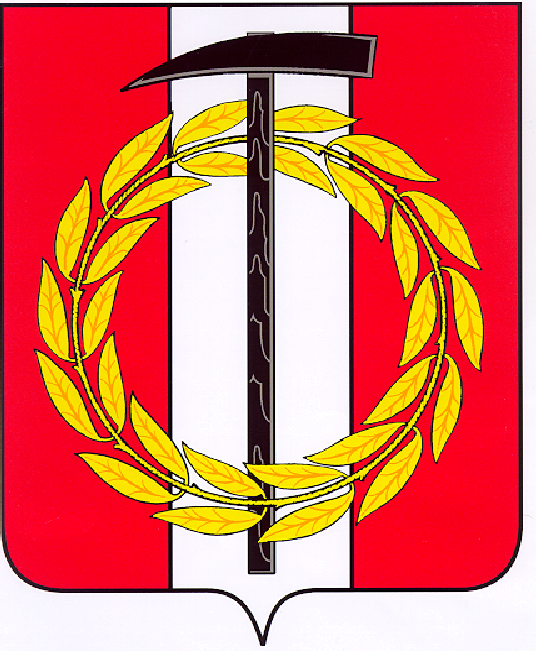 Собрание депутатов Копейского городского округаЧелябинской областиРЕШЕНИЕ      25.04.2018          514от _______________№_____О планах реализации муниципальной программы «Благоустройство городской среды Копейского городского округа» в 2018 году	Рассмотрев информацию о планах реализации муниципальной программы «Благоустройство городской среды Копейского городского округа» в 2018 году Собрание депутатов Копейского городского округа Челябинской областиРЕШАЕТ:Принять к сведению информацию о планах реализации муниципальной программы «Благоустройство городской среды Копейского городского округа» в 2018 году к сведению (прилагается).ПредседательСобрания депутатов Копейскогогородского округа                                                                                         В.П. Емельянов